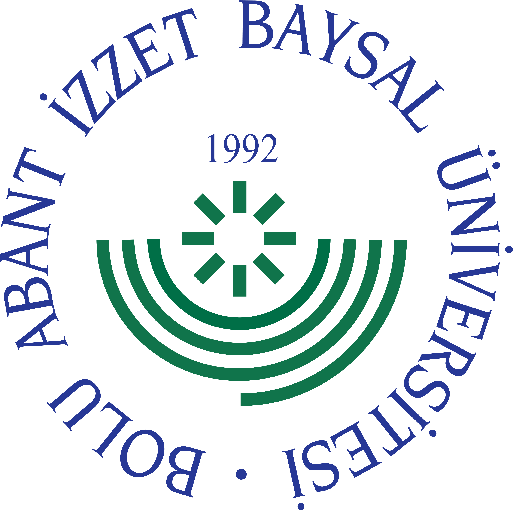 
     GÖREV YETKİ VE SORUMLULUK
FORMU     Bu formda açıklanan görev tanımını okudum. Görevimi burada belirtilen şekilde yerine getirmeyi kabul ediyorum.           ONAYLAYANDoküman NoGT - 208İlk Yayın TarihiBaskı NoRevizyon No/TarihBirimiİdari ve Mali İşler Daire BaşkanıGörev UnvanıSürekli İşçi Temizlik ŞefiBağlı Olduğu YöneticiŞube MüdürüYerine Vekalet Edecek Kişi-Görev, Yetki ve SorumluluklarTemizlik hizmetlerinin yürütülmesini, koordinasyonunu, düzenini sağlamak, Personel idaresi, izinler ve çalışma düzeninin sağlanması, disiplin işlerinin takibi ve personel arasında görev bölümü yapar. Gelen (vukuat tutanakları gibi) ve giden evrakı inceler; gereğini yazıp imzalayarak Başkanlığa iletir. Görevi ile ilgili süreçleri Üniversitemiz Kalite Politikası ve Kalite Yönetim Sistemi çerçevesinde, kalite hedefleri ve prosedürlerine uygun olarak yürütmek. Bağlı bulunduğu yönetici veya üst yöneticilerin, görev alanı ile ilgili vereceği diğer işleri iş sağlığı ve güvenliği kurallarına uygun olarak yapmak, Sürekli İşçi Şefi (Temizlik), yukarıda yazılı olan bütün bu görevleri kanunlara ve yönetmeliklere uygun olarak yerine getirirken Proje Müdürü, Şube Müdürü, Daire Başkanına karşı sorumludur.UnvanıTarihAdı SoyadıİmzaUnvanıTarihAdı Soyadıİmza